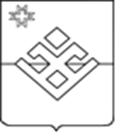 ПОСТАНОВЛЕНИЕАдминистрации муниципального образования «Уромское»от 19 августа 2020 года                           с. Уром                                       № 27О размещении адресной информациив государственном адресном реестре   	В целях актуализации сведений федеральной информационной адресной системы, в соответствии с пунктом 21 статьи 14 Федерального закона  от 06.10.2003 № 131-ФЗ «Об общих принципах организации местного самоуправления в Российской Федерации», частью 3 статьи 5 Федерального закона от 28.12.2013 № 443-ФЗ «О федеральной информационной адресной системе и о внесении изменений в Федеральный закон «Об общих принципах организации местного самоуправления в Российской Федерации», постановлением Правительства Российской Федерации от 22.05.2015 № 492 «О составе сведений об адресах, размещаемых в государственном адресном реестре, порядке межведомственного информационного взаимодействия при ведении государственного адресного реестра, о внесении изменений и признании утратившими силу некоторых актов Правительства Российской Федерации», приказом Минфина России от 31.03.2016 № 37н « Об утверждении Порядка ведения государственного адресного реестра», руководствуясь Уставом муниципального образования «Уромское», Администрация муниципального образования «Уромское» ПОСТАНОВЛЯЕТ:   	По результатам проведенной инвентаризации, внести в Федеральную информационную адресную систему адреса существующих объектов адресации, присвоенных до вступления в силу постановления Правительства Российской Федерации от 19.11.2014 № 1221 «Об  утверждении Правил присвоения, изменения и аннулирования адресов», но ранее не размещенных в государственном адресном реестре присвоить следующие  адреса нежилым зданиям и сооружениям подстанции 500 кВ «Удмуртская», принадлежащей ПАО «ФСК ЕЭС»:- Российская Федерация, Удмуртская Республика, Малопургинский муниципальный район, сельское поселение «Уромское», Уром село, Азина улица, здание общеподстанционного пункта управления(ОПУ)-58/1;- Российская Федерация, Удмуртская Республика, Малопургинский муниципальный район, сельское поселение «Уромское», Уром село, Азина улица, здание гаража- 58/2;- Российская Федерация, Удмуртская Республика, Малопургинский муниципальный район, сельское поселение «Уромское», Уром село, Азина улица, открытое распределительное устройство (ОРУ-500 кВ) -58/3;- Российская Федерация, Удмуртская Республика, Малопургинский муниципальный район, сельское поселение «Уромское», Уром село, Азина улица, открытое распределительное устройство ( ОРУ- 220 кВ) -58/4;- Российская Федерация, Удмуртская Республика, Малопургинский муниципальный район, сельское поселение «Уромское», Уром село, Азина улица, здание камеры переключения задвижек ( КПЗ) №1 – 58/5;- Российская Федерация, Удмуртская Республика, Малопургинский муниципальный район, сельское поселение «Уромское», Уром село, Азина улица, здание камеры переключения задвижек (КПЗ)  № 2 – 58/6;- Российская Федерация, Удмуртская Республика, Малопургинский муниципальный район, сельское поселение «Уромское», Уром село, Азина улица, здание компрессорной № 1 -58/7;Российская Федерация, Удмуртская Республика, Малопургинский муниципальный район, сельское поселение «Уромское», Уром село, Азина улица, здание компрессорной № 2- 58/8;- Российская Федерация, Удмуртская Республика, Малопургинский муниципальный район, сельское поселение «Уромское», Уром село, Азина улица, здание склада- 58/9;- Российская Федерация, Удмуртская Республика, Малопургинский муниципальный район, сельское поселение «Уромское», Уром село, Азина улица, КЛС ПС 500 кВ Удмуртская- пос. Уром - 58/10;- Российская Федерация, Удмуртская Республика, Малопургинский муниципальный район, сельское поселение «Уромское», Уром село, Азина улица, сети противопожарного водопровода- 58/11;- Российская Федерация, Удмуртская Республика, Малопургинский муниципальный район, сельское поселение «Уромское», Уром село, Азина улица, сети хозяйственного питьевого водопровода-58/12;- Российская Федерация, Удмуртская Республика, Малопургинский муниципальный район, сельское поселение «Уромское», Уром село, Азина улица, сети хозфекальной канализации-58/13;- Российская Федерация, Удмуртская Республика, Малопургинский муниципальный район, сельское поселение «Уромское», Уром село, Азина улица, сети электроосвещения подстанции-58/14;- Российская Федерация, Удмуртская Республика, Малопургинский муниципальный район, сельское поселение «Уромское», Уром село, Азина улица, ВЛ 10кВ электроснабжения СН -58/15;- Российская Федерация, Удмуртская Республика, Малопургинский муниципальный район, сельское поселение «Уромское», Уром село, Азина улица, здание насосной-58/16;- Российская Федерация, Удмуртская Республика, Малопургинский муниципальный район, сельское поселение «Уромское», Уром село, Азина улица, здание релейного щита (РЩ)- 58/17;- Российская Федерация, Удмуртская Республика, Малопургинский муниципальный район, сельское поселение «Уромское», Уром село, Азина улица, здание камеры переключения задвижек (КПЗ) № 3 -58/18;- Российская Федерация, Удмуртская Республика, Малопургинский муниципальный район, сельское поселение «Уромское», Уром село, Азина улица, здание камеры переключения задвижек (КПЗ) №4-58/19;- Российская Федерация, Удмуртская Республика, Малопургинский муниципальный район, сельское поселение «Уромское», Уром село, Азина улица, маслосборник- 58/20;- Российская Федерация, Удмуртская Республика, Малопургинский муниципальный район, сельское поселение «Уромское», Уром село, Азина улица, резервуар №1 V=200 м3-58/21;- Российская Федерация, Удмуртская Республика, Малопургинский муниципальный район, сельское поселение «Уромское», Уром село, Азина улица, маслоприемник № 1-58/22;- Российская Федерация, Удмуртская Республика, Малопургинский муниципальный район, сельское поселение «Уромское», Уром село, Азина улица, маслоприемник № 2- 58/23;- Российская Федерация, Удмуртская Республика, Малопургинский муниципальный район, сельское поселение «Уромское», Уром село, Азина улица, маслоприемник №3 - 58/24;- Российская Федерация, Удмуртская Республика, Малопургинский муниципальный район, сельское поселение «Уромское», Уром село, Азина улица, маслоприемник № 4-58/25;- Российская Федерация, Удмуртская Республика, Малопургинский муниципальный район, сельское поселение «Уромское», Уром село, Азина улица, маслоприемник № 5-58/26;- Российская Федерация, Удмуртская Республика, Малопургинский муниципальный район, сельское поселение «Уромское», Уром село, Азина улица, маслоприемник № 6- 58/27;- Российская Федерация, Удмуртская Республика, Малопургинский муниципальный район, сельское поселение «Уромское», Уром село, Азина улица, сети промливневой канализации-58/28;- Российская Федерация, Удмуртская Республика, Малопургинский муниципальный район, сельское поселение «Уромское», Уром село, Азина улица, сети маслостоков -58/29;- Российская Федерация, Удмуртская Республика, Малопургинский муниципальный район, сельское поселение «Уромское», Уром село, Азина улица, радиоматчта Н=40 м- 58/30;- Российская Федерация, Удмуртская Республика, Малопургинский муниципальный район, сельское поселение «Уромское», Уром село, Азина улица, здание проходной – 58/31;- Российская Федерация, Удмуртская Республика, Малопургинский муниципальный район, сельское поселение «Уромское», Уром село, Азина улица, здание маслоаппаратной -58/32;- Российская Федерация, Удмуртская Республика, Малопургинский муниципальный район, сельское поселение «Уромское», Уром село, Азина улица, открытый склад масла-58/33;- Российская Федерация, Удмуртская Республика, Малопургинский муниципальный район, сельское поселение «Уромское», Уром село, Азина улица, артезианская скважина № 1 – 58/34;- Российская Федерация, Удмуртская Республика, Малопургинский муниципальный район, сельское поселение «Уромское», Уром село, Азина улица, артезианская скважина № 2- 58/35.2.Опубликовать настоящее постановление на официальном сайте муниципального образования «Уромское».3.Контроль за исполнением настоящего постановления оставляю за собой. Глава муниципального образования «Уромское»                     П.Н.Коровин